Międzynarodowy Festiwal Teatrów Dziecięcych i Młodzieżowych ICTF SOPOTINTERNATIONAL CHILDREN’S THEATRE FESTIVAL Sopot, PolandAPPLICATION FORMAPPLICATION FORMAPPLICATION FORMAPPLICATION FORMAPPLICATION FORMAPPLICATION FORMName of the theatreAddress, city, country Web sitePhone-Fax-E-mailContact personPerformance titleAuthorDirector Stage design Puppet designMusic (author / composer)CastForm: puppetry, drama…  LanguageAge of the audienceStage - dimensionswidth:     width:     depth:depth:height:                 Sound requirementsLighting requirementsPerformance durationStage set-up timeStage dismantling timeNumber of personsactors:technicians: technicians: others:total:How does the group travelWhen does the group arriveWhen does the group depart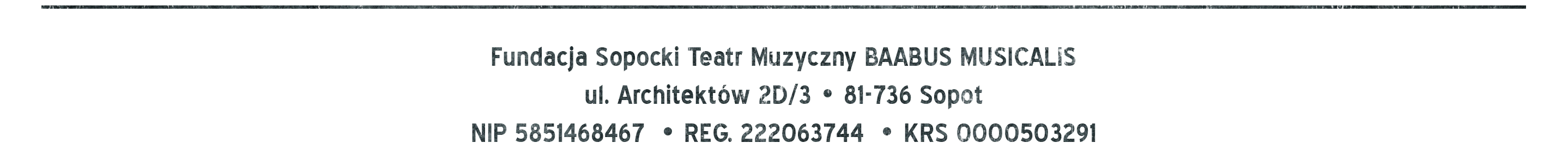 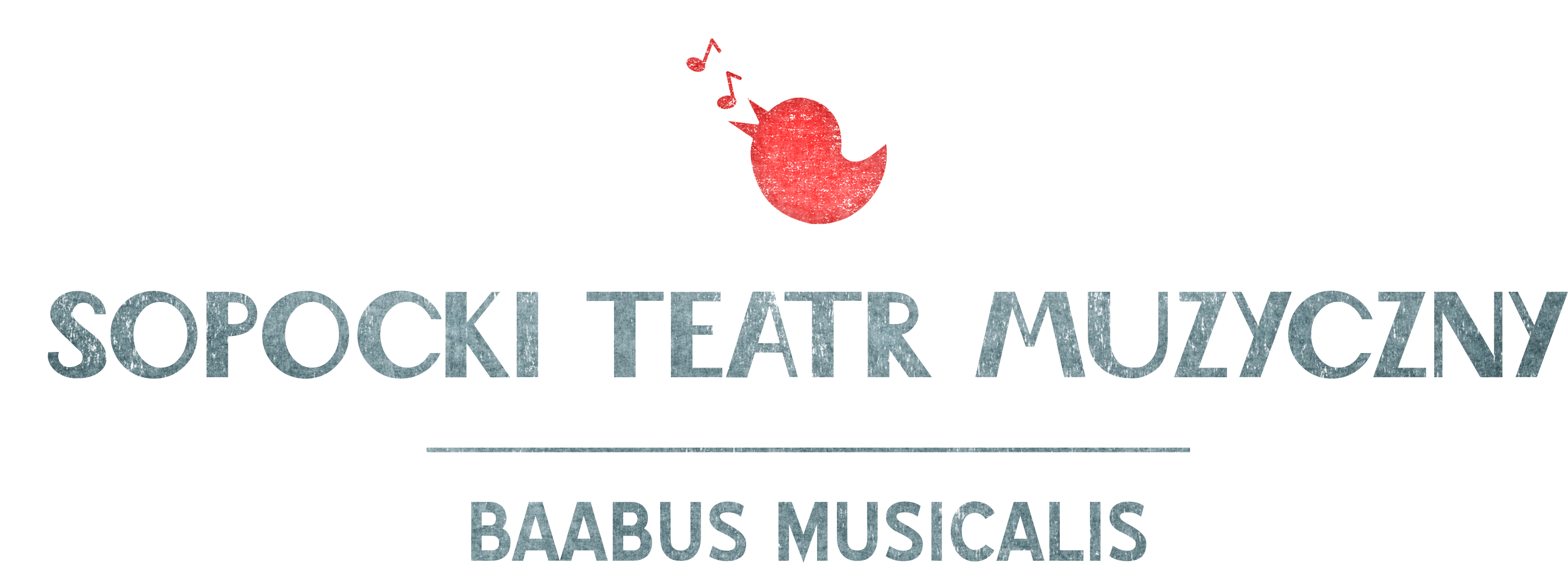 